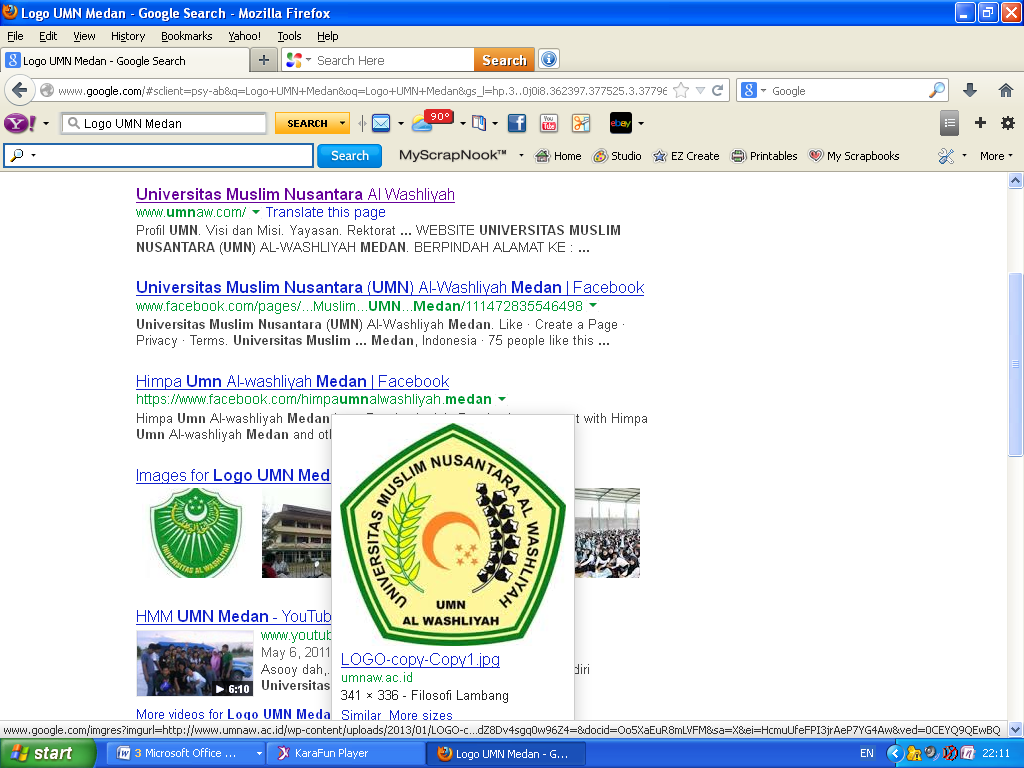 ANALISIS BIAYA PRODUKSI OLAHAN MINYAK KELAPA (KOPRA) TERHADAP PENDAPATAN PENGUSAHA (Studi Kasus Kecamatan Air Joman Kabupaten Asahan)SKRIPSIOleh :FADEL MUHAMMAD ZAKINIM. 164114053Skripsi Ini Diajukan Sebagai Salah Satu Syarat Untuk Memperoleh Gelar Sarjana Pertanian Pada Fakultas Pertanian Universitas MuslimNusantara Al Washliyah Medan  Pembimbing I 	Pembimbing II(Dr. Bambang Hermanto, SP, M.Si	(Nomi Noviani, SP, MP)NIDN: 0129077401	NIDN:0121028802Ketua Program Studi(Dr. Leni Handayani, M. Si)	NIDN: 0116097302TANDA PERSETUJUAN SKRIPSINama				: Fadel Muhammad ZakiNPM				: 164114053Program Studi		: AgribinisFakultas			: PertanianJenjang Pendidikan		: Strata Satu (S-1)Judul Skripsi	: Analisis Biaya Produksi Olahan Minyak  Kelapa (Kopra) Terhadap Pendapatan Pengusaha Pembimbing I	Pembimbing II(Dr. Bambang Hermanto, SP, M.Si	(Nomi Noviani, SP, MP)NIDN: 0129077401	NIDN:0121028802	Di Setujui Pada Tanggal	:	Yudisium	:Panitia UjianKetua						Sekretaris      (Dr. KRT. Hardi Mulyono K. Surbakti)   (Dr. Bambang Hermanto, SP, M.Si)